Supplemental Digital Content 1: The Modified Öhberg score for tendon neovascularity.45An example of a modified Öhberg score 4+ on ultrasound is demonstrated below. 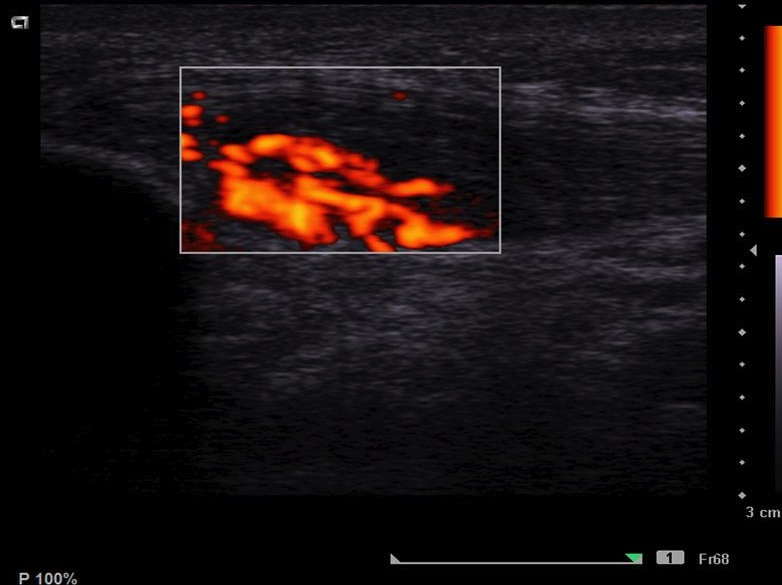 Score Descriptor 0 No vessels visible 1+ One vessel visible mostly anterior to the tendon 2+ 0ne or two vessels throughout the tendon 3+ Three vessels throughout the tendon 4+ More than three vessels throughout the tendon 